Тема: “Различие основных цветов и оттенков”                                                                                                  Цель:                                                                                                                                                       Учить различать и выделять основные цвета и получать оттенки.                                                       Задачи:                                                                                                                                                       - закрепление умения выделять и различать основные цвета, находить цвет по названию;                                                                                                                                                      - формировать умение получать оттенки с помощью красок;                                                            - формировать у детей представление о разных оттенках цвета по светлоте (словарь: светлый, темный, светлее, темнее);                                                                                         - проведение эксперементов с цветом, приобщение к самостоятельной творческой деятельности;                                                                                                                                               - развитие ассоциотивно-образного мышления (умения анализировать, сравнивать цвета);                                                                                                                                                          - воспитание чувства товарищества, уважения друг к другу и объединять с помощью “Волшебного круга” класс;                                                                                                          - развитие мелкой моторики.                                                                                                                                  Используемые технологии:                                                                                                                                -здоровьесберегающие технологии (кинезиологические упражнения, физминутка с упоминанием всех частей тела);                                                                                                               - информационно-коммуникативные технологии (использование  аудио и мультимедийного сопровождения);                                                                                                              - личностно-ориентированные технологии (создание ситуации успеха, ориентированной на выбор задания, ситуации обращения к личному опыту);                                                         - игровые технологии.                                                                                                                    Оборудование:                                                                                                                                           - игра “Волшебный круг” ;                                                                                                                                               - баночки (6 штук), краски, гуашь; кисти;                                                                                                                                 - бусины основных цветов (красный, синий, желтый), леска;                                                                 - ёлка, ёлочные игрушки.                                                                                                                                                                                                                                                                 Педагог:                                                                                                                                                    - Здравствуйте, ребята и гости нашего урока. (Дети здороваются и рассаживаются по местам)                                                                                                                                                        - Ребята, как видите у нас сегодня урок не простой, а волшебный, потому что у нас скоро самый любимый праздник всех детей - Новый год. К нам даже пришла ёлочка из леса, чтобы посмотреть на наш урок. И я вас прошу не стесняться и активно участвовать в нашем уроке.                                                                                                       - Для начала я попрошу вас выйти на наш “Волшебный круг” (дети выходят и становятся в круг). Можете встать на тот цвет, который вам понравился, взяться за руки и улыбнуться друг другу. Улыбкой мы желаем друг другу хорошего настроения. Молодцы, ребята, садитесь по своим местам (дети рассаживаются по местам).                                                                                                                                                           На доске конверт с надписью: 2 класс.                                                                                                            Педагог обращается к детям:                                                                                                                                                          - Ой, смотрите, что это такое? Кто знает?                                                                                       Дети хором отвечают:                                                                                                                                      - Письмо.                                                                                                                                                       Педагог:                                                                                                                                                                - На письме написано: 2 класс, это же вы учитесь во втором классе?                                                         Дети отвечают:                                                                                                                                                      - Да.                                                                                                                                                                Педагог открывает письмо и читает.                                                                                                      “Дорогие ребята!                                                                                                                                             Я знаю, что вы меня любите. Думаю, что вы все хорошо учитесь, старательно и аккуратно. Очень рад вашим успехам!                                                                                                   Дорогие мои, со мной приключилась беда! Злая волшебница заколдовала меня. Теперь я не вижу цветов, весь мир для меня стал черно-белым, я не могу любоваться красивыми яркими герляндами и игрушками на ёлке. Но злая волшебница предупредила, что если мне помогут ребята с добрым сердцем и правильно разгадают все цвета, то колдовство потеряет силу. Прошу вас, мои хорошие, помогите мне, пожалуйста! Дед мороз.                                                                                Красочная фигура Деда мороза, вырезанная из картона, спрятана на доске под черно-белым рисунком (точно такой же фигурой Деда мороза).                                                                                                                         Педагог:                                                                                                                                                        - Я думаю, что мы справимся. Да, ребята?                                                                                                         Дети отвечают хором:                                                                                                                                                    - Да.                                                                                                                                                                Черно-белый рисунок Деда мороза нужно разрезать на четыре части и после каждого выполненного задания открывать одну часть.                                                                                                                                                              Педагог:                                                                                                                                                    - Как вы наверное поняли, тема нашего урока “Различие основных цветов и оттенков”.                                                                                                                                                     - А сейчас, я вам предлагаю сделать небольшую зарядку для наших глаз, чтобы они хорошо видели, для  ушей, чтобы они хорошо слышали, для рук и ног, чтобы они нам помогли в нашем приключении.                                                                                                                                  Упражнение “Вы готовы?”                                                                                                                         - Вы готовы, глазки?                                                                                                                                   - Да! (моргаем и поглаживаем глаза)                                                                                                         - Вы готовы, ушки?                                                                                                                                    - Да! (поглаживание ушей и массаж)                                                                                                         - Вы готовы, ручки?                                                                                                                                   - Да! (делаем гимнастику кистей)                                                                                                                - Вы готовы, ножки?                                                                                                                                    - Да! (топаем ногами)                                                                                                                                               - Вы готовы? (развести руки в стороны)                                                                                                    - Да!                                                                                                                                                            Игра “Волшебный круг”. 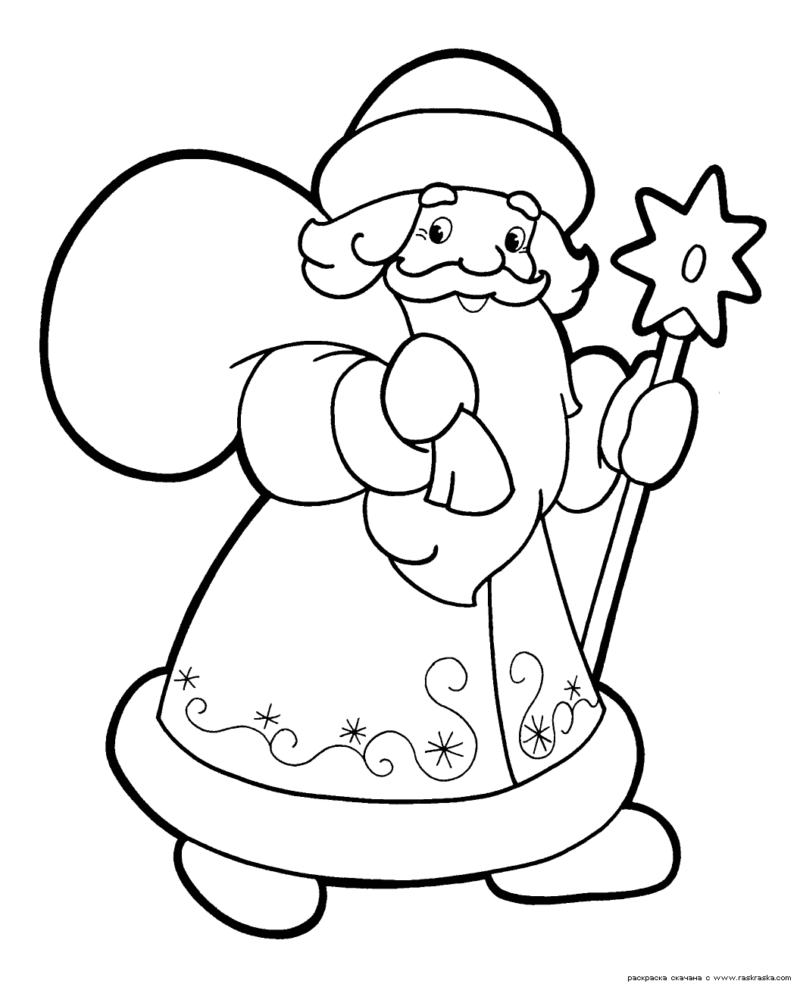 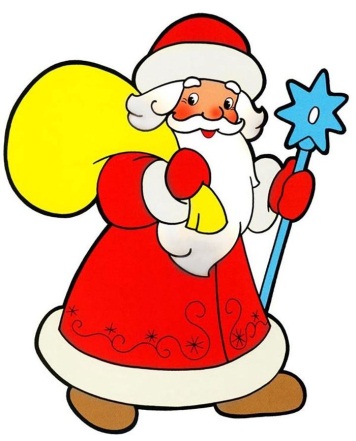 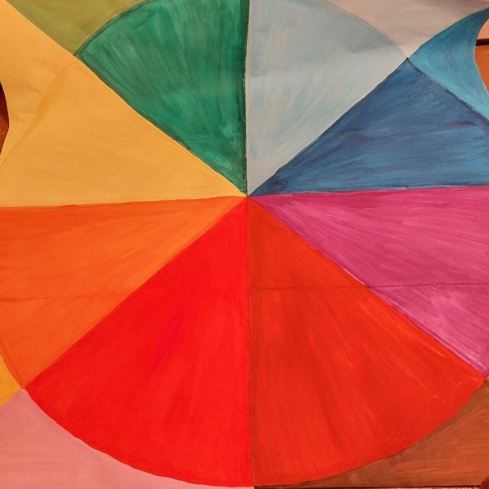 Педагог приглашает детей выйти и встать в круг.                                                                                Педагог:                                                                                                                                                         - Я буду задавать вам вопросы, а вам нужно будет найти нужный цвет на “Волшебном круге” и встать на него. Будьте внимательны, показывать нужно быстро и правильно.                                                                                                   - -      Какого цвета трава?                                                                                                                                              - Какого цвета небо?                                                                                                                                    - Какого цвета звезда на новогодней ёлке?                                                                                                     - Какого цвета может быть солнце?                                                                                                         - Какого цвета мандарин и апельсин?                                                                                                       - Какого цвета не могут быть ёлки?                                                                                                          - Какого цвета может быть море?                                                                                                               - Какого цвета могут быть ёлочные игрушки?                                                                                        - Какого цвета ёлка?                                                                                                                              Педагог:                                                                                                                                            - Ребята, какие цвета вы считаете самыми главными? (дети начинают без разбора называть все цвета). Ребята, а давайте с вами немного поиграем,  я вам буду загадывать загадки, а вы на них отвечать. Так мы с вами и отгадаем наши основные цвета.                                                                                                                                                                                                                                                                                - У малины и клубники,                                                                                                                             Помидора и брусники                                                                                                                                      Вкус, конечно, очень разный,                                                                                                                    Ну а цвет похожий - ..... (Красный).                                                                                                           - У тебя ответ найдётся,                                                                                                                            Цвет какой имеет солнце? (Желтый).                                                                                                         - Им часто море называют.                                                                                                                           Кто цвет возьмёт и отгадает? (Синий)                                                                                                                                                                                                                     Педагог:                                                                                                                                                       - Правильно, ребята, основные цвета- это красный, синий и желтый. И я хочу вас познакомить с этими братцами, с помощью которых появляются другие цвета. (педагог крепит на доске три рисунка синий  красный и желтый квадрат и синий треугольник).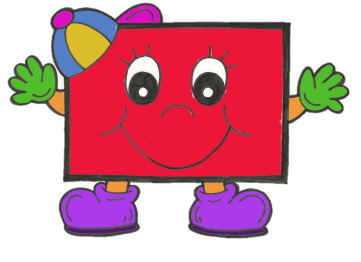 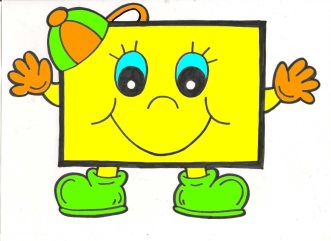 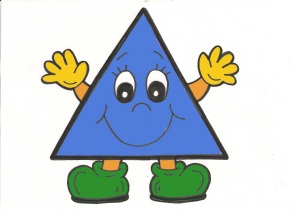                                                                                                                                                                                                                                                                    Педагог:                                                                                                                                                         - А ещё у этих цветов есть оттенки, а какие мы узнаем с помощью упражнения “Волшебный опыт”. Только для этого нужно повторить технику безопасности при работе с красками. (дети повторяют технику безопасности при работе с красками).                                                                                                                                   Упражнение “Волшебный опыт”.                                                                                                                                                                                           Педагог:                                                                                                                                                          - Ребята, передо мной три баночки с водой, сейчас при помощи краски и кисти мы научимся делать оттенки от темного к светлому. Вам нужно выбрать цвет краски, который вам нравится.  Например, синий.  Набрав небольшое количество краски с помощью кисти растворить в баночке и получается первый оттенок синего цвета. Во второй баночке точно так же растворяем краску синего цвета, только чуть меньше первого и т.д.                                                                                                                                   Физминутка со снеговиком.                                                                                                                          Упражнение “Собери бусы”.                                                                                                                          Педагог:                                                                                                                                                          - Я сегодня хотела собрать бусы, но рассыпала все бусины в манную крупу и хочу вас попросить их собрать с помощью пинцета (дети с помощью пинцета собирают бусины с манной крупы).                                                                                                          Педагог:                                                                                                                                                    - Молодцы! А теперь я вам предлагаю из этих бусин собрать бусы, чтобы нарядить нашу ёлочку (дети собирают бусы).                                                                                         - А сейчас давайте  получившимися бусами украсим нушу гостью ёлку (дети украшают ёлку бусами).                                                                                                                    Педагог:                                                                                                                                                           - Молодцы, ребята! Это было последнее задание нашего путешествия. Мы с вам полностью расколдовали нашего Деда мороза.                                                                                        Закрепление.                                                                                                                                               Педагог:                                                                                                                                                            - Про что мы сегодня говорили?                                                                                                               - Какие цвета считаются основными?                                                                                                       - Какие бывают оттенки?                                                                                                                             Рефлексия.                                                                                                                                                  Педагог:                                                                                                                                                                  - Если вам понравился урок, я вам предлагаю нарядить нашу ёлку красными ёлочными  игрушками. Если вам было трудно на уроке, вы наряжаете в желтые ёлочные игрушки. Ну, а если совсем было тяжело, то в зелёные ёлочные игрушки.                                                                                                                                                                                                                                                                                                                                                                                                                                                                                                                                                                                                                                      